Praca IT - dołącz do naszego zespołuSzukasz nowej pracy? W takim razie sprawdź nasze oferty!Praca IT - dołącz do zespołu Nokia WrocławInteresuje Cię praca IT we Wrocławiu? W takim razie dobrze trafiłeś! Centrum Technologiczne Nokii ma obecnie otwartą rekrutację na wiele stanowisk. Dlaczego warto do nas dołączyć?Praca IT w Nokii - co warto wiedziećPraca IT to bardzo szerokie pojęcie, jednak obecnie szukamy specjalistów z wielu obszarów tej dziedziny. Mamy otwarte oferty pracy na różne stanowiska dla specjalistów w dziedzinie informatyki. Bez względu na to, czy chcesz zmienić pracę, czy też szukasz dopiero pierwszej pracy, Nokia Wrocław jest dobrym wyborem. Rozwiń swoje skrzydła z naszą firmą!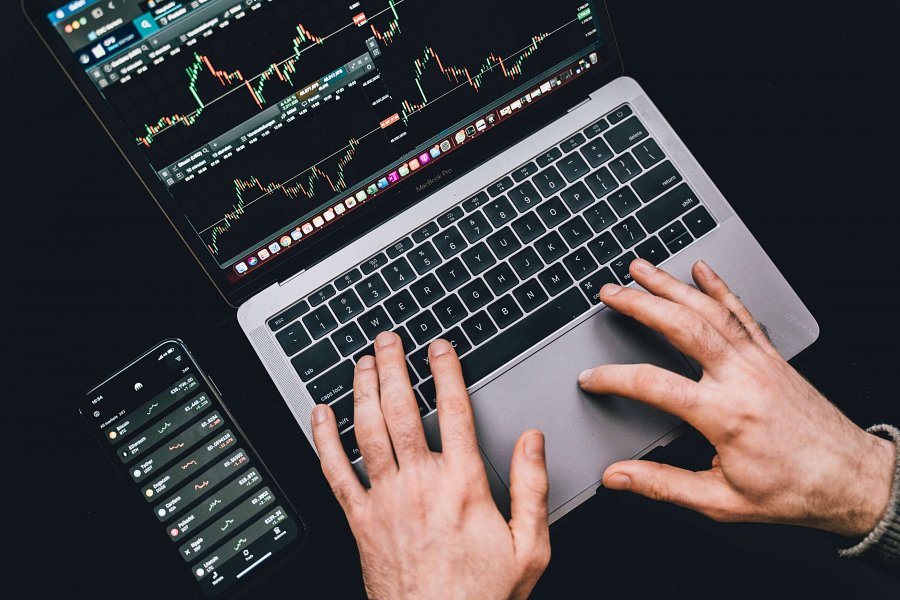 Dlaczego powinieneś dołączyć do naszego zespołu?Dlaczego Praca IT w Nokii? Jest to firma prowadząca działania na wielu obszarach. Możesz więc być pewien, że każdy dzień będzie pełen wyzwań. Z nami rozwiniesz swoje kompetencje. Swoim pracownikom proponujemy jasną ścieżkę kariery oraz pakiet benefitów. Jesteśmy zespołem! Wspieramy się nawzajem i wspólnie pracujemy na sukces. Aktualne oferty pracy znaleźć można na naszej stronie internetowej. Wyślij do nas swoje zgłoszenie już teraz! IT to nie Twoja dziedzina? Nic nie szkodzi! Mamy otwarte rekrutacje również na inne stanowiska. Sprawdź i dołącz do nas.